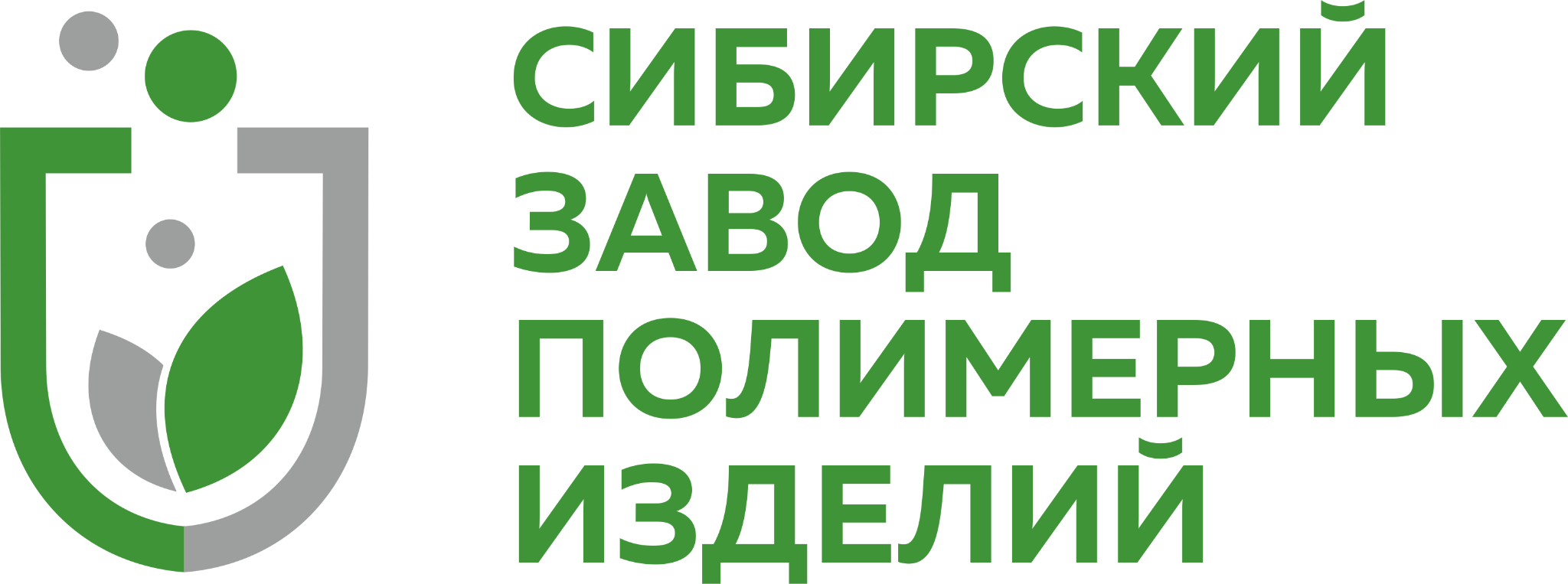 Общая информацияОбщая информацияФИО контактного лица *(* – менеджер проекта со стороны Заказчика)Должность контактного лицаТелефон контактного лицаE-mail контактного лицаНаименование компании ЗаказчикаОсновные направления деятельности компанииСайт компанииМиссия вашей компанииИстория бренда / компании (основные факты, цифры, достижения)Где мы можем получить дополнительную информацию о вашем бренде / товаре /услуге?Дата заполнения брифаКоманда проекта со стороны Заказчика (Руководитель проекта и участники рабочей группы по проекту)Комментарии к заказуI. ЗадачаI. ЗадачаСформулируйте, что нужно сделать?Есть ли у бренда, которому требуется разработка дизайна этикетки нейминг? (если да, то какой)Есть ли у бренда, которому требуется разработка дизайна этикетки товарный знак? (если да, то какой)Зарегистрирован ли нейминг / товарный знак из предыдущих вопросов в базах ФИПС? (если да, то напишите номер(а) патента(ов))Что требуется: (выберите один или несколько подходящих вариантов)Разработать дизайн этикетки с нуляПереработать дизайн упаковки с сохранением преемственности (рестайлинг)Переработать дизайн этикетки без сохранения преемственности (ребрендинг)Адаптировать существующий дизайн на новый вкус / вес / фасовку / этикетку товараДругое (что именно?)Охарактеризуйте причины разработок дизайна этикетки?Охарактеризуйте цели разработок дизайна этикетки?Необходимы ли дополнительные услуги: (выберите один или несколько подходящих вариантов)Разработка пресс-формыШелкографияРозлив продукцииРазработать нейминг для товараРазработать нейминг для компании-производителяСформулировать слоган или байлайн брендаОтрисовать товарный знак / логотипСоздать креативные рекламные коммуникации (POS-материалы или др.)Разработка формы упаковкиНаписание текстов для этикетки (легенда, промо-тексты, технические тексты, переводы)Отрисовка уникальных иллюстрацийДругое (укажите)Перечислите единицы товаров из ассортиментной матрицы, для которых требуется разработка дизайна этикеткиВсе перечисленные выше товары должны быть в единой концепции дизайна или в разных (в скольких?)С какого (каких – 1-2) ключевого товара нам начинать разработку дизайна?Ваши идеи и пожелания по дизайну этикетки (референсы / эскизы), можете прикрепить ссылкиКакие сроки заложены вами на выполнение задачи по дизайну этикетки?Допустимо ли при создании дизайна этикетки использование изображений из фотобанков?II. Семантическое полеII. Семантическое полеКлючевые ценности брендаОпишите в трех словах “личность” брендаПотребительский инсайт (чем вы удивляете потребителя, что даете, что нового и уникального дает ваш бренд потребителю, может это какое-то ощущение принадлежности или др.?)Сущность бренда (каким одним словом или фразой можно резюмировать то, что коммуницирует бренд)Проблемы бренда в существующей идентификацииС чем или с кем, на ваш взгляд, должен ассоциироваться будущий дизайн этикетки?Хотели бы вы, чтобы дизайн ассоциировался с географической принадлежностью (например, страной изготовителем или др.)? И, если да, то с какой страной, городом, местностью?Есть ли комментарии (пожелания) от ЛПР по будущему дизайну, возможно, какие-то исследования конкурентов, итоги встреч и др.Позиционирование ваших товаров на рынке:  (выберите один или несколько подходящих вариантов)ИнновационныеКонсервативныеМодернистскиеКлассическиеУникальныеТрадиционныеКак у всехНеобычныеСтрого корпоративныеДля всех и каждогоДающие надеждуУверенные в результатеЗаботливыеВысоко профессиональныеВ первую очередь гуманныеКрупные (с т.з. зданий и помещений)Солидные«У дома»ПрестижныеДругие (какие?)III. Дизайн этикеткиIII. Дизайн этикеткиКакова должна быть общая стилистика будущего дизайна:КлассическийБароккоМинималистичныйАскетичныйЯркий, сочныйМодернистскийРетроСоветская эстетика«Эко», «био»ГеральдистическаяПоп-артАрт-ДекоHandmadeШрифтовая (использующая типографику и фон)Персонифицированная (сконцентрированная на персоне, например, на генеральном директоре, основателе бренда или персонаже)РисованныйДругой (какой?)Напишите ваши предпочтения по цветовой гамме для этикеткиКакие / чьи графические образы вы считаете подходящими для использования на этикетке?Текстовая техническая информация для нанесения на этикетку (наименование продукта, состав, дата производства, срок годности, вес, производитель, импортер, пищевая и энергетическая ценности и др.)Обязательные для нанесения на упаковку графические элементы (штрихкод, знаки маркировки и др.)Тип этикетки (ок), которые нужно разработать:(выберите один или несколько из предложенных вариантов)ИндивидуальнаяГрупповаяРекламно-акционнаяТолько с технической информациейИндивидуальная и групповаяМатериал этикетки: (выберите один или несколько из предложенных вариантов)БумагаКартонПластикПленка ПолимерДругое (что?)Метод печати этикетки (офсет, флексо, ротогравюра, литография и т.п.)Предполагаемое место печати этикетки (название типографии)Максимально допустимое количество цветов и возможность использования красок PantoneФормат предоставления готовых к печати макетовЧто должен транслировать дизайн этикетки (что должен понять / почувствовать потребитель, увидев этикетку продукта)?Психологически значимые свойства товара, которые необходимо отразить в дизайне этикетки (мягкость, свежесть, современность, романтичность, традиционность, динамичность, престижность, стильность и т.п.)Есть ли у вас разработанные клеймы (фразочки) для размещения на упаковке?Перечислите критерии, относительно которых будет происходить оценка дизайнаIV. Потребитель и товар / услугаIV. Потребитель и товар / услугаСоциально-демографические характеристики потребителя (пол, возраст, доход, семейное положение)Стиль жизни потребителяБазовые ценности потребителяВыгода потребителя (повод для покупки), то, что вы ему даете?Уникальное торговое предложение (чем ваш товар отличается в лучшую сторону от конкурентных)?Недостатки товара по сравнению с товарами конкурентовЕсть ли какие-то особенности потребления вашего товара и если есть, опишите ихГеография продаж товаров (город, страна, точки продаж)Сложившееся у потребителя отношение к компании / брендуСложившееся у потребителя отношение к компаниям / брендам конкурентамЧто самое важное для вашего потребителя?Чего не хватает вашему потребителю?Проводили ли вы ранее исследования целевой аудитории, что они показали?Опишите полную ассортиментную матрицу ваших товаров (вкус, вес, фасовка, тип упаковки и др.)V. КонкурентыV. КонкурентыКто является конкурентами бренду. Ключевые конкуренты (перечислите): В каком ценовом сегменте находятся ваши товары по сравнению с конкурентами?Перечислите 5-10 дизайнов этикеток, которые вам нравятся и почему. (Желательно и конкурентов, и из представителей других/смежных областей, можно со ссылками)Перечислите 5-10 дизайнов этикеток, которые вам НЕ нравятся и почему. (Желательно и конкурентов, и из представителей других/смежных областей, можно со ссылками)Опишите дополнительные требования к дизайну, которые НЕ вошли в бриф, но имеют весомое значение при разработке